Поселковая администрация сельского поселения «Поселок Детчино»Малоярославецкого  районаКалужской  областиПОСТАНОВЛЕНИЕ«17»  ноября  2022 г.	         №  197О внесении изменений и дополнений в муниципальнуюпрограмму сельского поселения «Поселок Детчино»«Развитие дорожного хозяйства сельского поселения «Поселок Детчино» на 2022-2024 годы», утвержденную Постановлением поселковой администрации СП «Поселок Детчино» от 16.12.2021 № 267       В целях обеспечения эффективного управления муниципальным имуществом, в соответствии со статьей 179 Бюджетного кодекса Российской Федерации, Федеральным законом от 06.10.2003 № 131-ФЗ «Об общих принципах организации местного самоуправления в Российской Федерации», Постановлениями поселковой администрации СП «Поселок Детчино» от 27.12.2019 № 321 «Об утверждении Порядка принятия решений о разработке  муниципальных программ СП «Поселок Детчино», их формирования и реализации и Порядка проведения оценки эффективности реализации муниципальных программ сельского поселения «Поселок Детчино»; от 26.09.2019 №219 «Об утверждении  перечня муниципальных  программ   сельского поселения «Поселок Детчино» на 2020-2025 г.» (в ред. № 236 от 17.12 .2020; № 226 от 29.10.2021; № 207 от 07.11.2021; № 265 от 16.12.2021) руководствуясь статьей 38 Устава сельского поселения «Поселок Детчино»Поселковая администрация сельского поселения «Поселок Детчино»П О С Т А Н О В Л Я Е Т:Внести в муниципальную программу «Развитие дорожного хозяйства сельского поселения «Поселок Детчино» на 2022-2024 годы», утвержденную Постановлением поселковой администрации СП «Поселок Детчино» от 16.12.2021 № 267, следующие изменения и дополнения:Позицию 8 Паспорта муниципальной программы изложить в новой редакции:Раздел 4 «Ресурсное обеспечение Программы» изложить в новой редакции;Раздел «Планируемые результатыреализации муниципальной программы «Развитие дорожного хозяйства сельского поселения «Поселок Детчино» на 2022-2024 годы»» изложить в новой редакции.2. Настоящее Постановление вступает в силу с момента подписания и распространяет свое действие на правоотношения, возникшие с 01.01.2023 года, а также подлежит размещению на официальном сайте администрации сельского поселения «Поселок Детчино».Глава поселковой администрациисельского поселения «Поселок Детчино»                                                       С.Н.Куприков                                                                                                                                                                                                                      Приложение № 1к Постановлению поселковой администрации сельского поселения «Поселок Детчино»                                                                                                         № 197 от «17» ноября 2022 г.МУНИЦИПАЛЬНАЯ ПРОГРАММАСЕЛЬСКОГО ПОСЕЛЕНИЯ «ПОСЕЛОК ДЕТЧИНО»«Развитие дорожного хозяйства сельского поселения «Поселок Детчино» на 2022-2024 годы»ПАСПОРТ ПРОГРАММЫ«Развитие дорожного хозяйства сельского поселения«Поселок Детчино» на 2022-2024 годы"Раздел 1. Характеристика текущего состояния сферы реализации Муниципальной программыВ социально-экономическом развитии сельского поселения «Поселок Детчино» важную роль играет развитие внутрипоселковой сети автомобильных дорог. Дорожно-транспортный комплекс является составной частью производственной инфраструктуры сельского поселения  «Поселок Детчино».Его устойчивое и эффективное развитие - необходимое условие обеспечения темпов экономического роста и повышение качества жизни населения. Отставание темпов развития автомобильных дорог общего пользования от потребности социально-экономического развития поселения, увеличение объемов автомобильного движения требует неотложного решения задач ремонта и содержания автомобильных дорог общего пользования, повышения безопасности движения по ним автотранспортных средств. Несоответствие дорожно-транспортной инфраструктуры потребностям нашего общества ведет к работе основных автомобильных дорог поселения в режиме перегрузки и как следствие к росту дорожно-транспортных происшествий, росту затрат на ремонт и содержания автодорогместного значения.                                       
 В настоящее время протяженность улично-дорожной сети сельского поселения «Поселок Детчино» составляет 67,54 километров, в том числе из них:– с щебеночным и гравийным покрытием – 22,02 км;–  с грунтовым  покрытием – 16,42   км;– с асфальтовым покрытием –  29,10   км Объемы финансирования дорожного хозяйства сельского поселения «Поселок Детчино»  частично позволили поддерживать состояние автомобильных дорог общего пользования в соответствии с нормативными требованиями безопасности движения, путем проведения текущего (ямочного) ремонтов практически на всем протяжении автодорог. Появляются новые дефекты дорожного покрытия, и увеличивается объем нарушения покрытия в ранее отремонтированных местах, связанные с колебаниями температуры в переходные сезонные периоды.Увеличение количества крупнотоннажных транспортных средств также приводят к преждевременному износу автомобильных дорог и искусственных сооружений на них. Сложные природные и климатические условия требуют более высоких затрат на ремонт и содержание автомобильных дорог общего пользования.
Раздел 2. Цели и задачи Муниципальной программыОсновной целью Программы является:- развитие автомобильных дорог общего пользования местного значения;- содержание и ремонт автомобильных дорог общего пользования местного значения сельского поселения на нормативном уровне, их развитие, обустройство, улучшение технического и эксплуатационного состояния;- обеспечение безопасности дорожного движения.Для достижения поставленной цели определены основные задачи Программы:- своевременный ремонт дорожного покрытия;- улучшениетехнического и эксплуатационного состояния;- качественное обслуживание в зимний и летний периоды.3. Система программных мероприятийПрограммные мероприятия предусматривают следующее:1) мероприятия по содержанию автомобильных дорог в сельском поселении;
2) ремонт существующих автомобильных дорог, предусматривающих восстановление и улучшение эксплуатационных качеств дорог;3) развитие сети улиц сельских населенных пунктов и дорог местного значения;4) безопасность дорожного движения.
Для реализации повышения технического уровня автомобильных дорог сельского поселения «Поселок Детчино» необходимо провести мероприятия направленные на повышение безопасности передвижения пешеходов, транспортных средств и предупреждение дорожно-транспортных происшествий за счет качественного              обслуживания в зимний период (очистка покрытия от снега, обработка противогололедными материалами) и летний период (грейдирование, окашивание обочин). 
4. Ресурсное обеспечение ПрограммыОбъем средств на реализацию мероприятий Программы с 2022 по 2024 годы составит   3 135 158,50 рублей, за счет средств районного бюджета и местного бюджета.Ежегодно с учетом хода реализации Программы в текущем году уточняется объем средств, необходимых для финансирования Программы в очередном финансовом году.
Раздел 5. Порядок реализации Муниципальной программыОтветственным исполнителем Муниципальной программы является администрация сельского поселения «Поселок Детчино».  Ответственный исполнитель Муниципальной программы обладает правом вносить предложения об изменении объемов финансовых средств, направляемых на решение отдельных ее задач, осуществлять разработку отдельных мероприятий и планов их реализации. Несет ответственность за достижение показателей (индикаторов) муниципальной программы, а также конечных результатов ее реализации. Механизм реализации Муниципальной программы представляет собой скоординированные по срокам и направлениям действия и включает:- разработку и принятие муниципальных правовых актов администрации сельского поселения, необходимых для выполнения Муниципальной программы;- уточнение объемов финансирования по программным мероприятиям на очередной финансовый год и плановый период в соответствии с мониторингом фактически достигнутых результатов путем сопоставления их с целевыми показателями реализации Муниципальной       программы;- управление Муниципальной программой, эффективное использование средств, выделенных на реализацию Муниципальной программы;- представление в финансово-экономический отдел администрации сельского поселения «Поселок Детчино» оперативного и годового отчета о ходе реализации и оценке эффективности муниципальной программы;- информирование общественности о ходе и результатах реализации Муниципальной программы.Реализация мероприятий Муниципальной программы осуществляется на основе муниципальных контрактов (договоров) на приобретение товаров (оказание услуг, выполнение работ) для муниципальных нужд, заключаемых в установленном законодательством.6. Ожидаемые результаты и целевые индикаторы, и показатели социально-экономической эффективностиОценка эффективности и социально-экономических последствий реализации Программы будет производиться на основе системы целевых индикативных показателей ожидаемых результатов мероприятий Программы. Система индикаторов обеспечит мониторинг динамики изменений в сфере дорожного хозяйства за оцениваемый период с целью уточнения или корректировки поставленных задач, проводимых мероприятий.Планируемые результаты реализации муниципальной программы«Развитие дорожного хозяйства сельского поселения «Поселок Детчино» на 2022-2024 годы"2022 год3 135,12023 год0,02024 год0,0Наименование муниципальной программы«Развитие дорожного хозяйства сельского поселения «Поселок Детчино» на 2022-2024 годы" (далее - Программа)«Развитие дорожного хозяйства сельского поселения «Поселок Детчино» на 2022-2024 годы" (далее - Программа)«Развитие дорожного хозяйства сельского поселения «Поселок Детчино» на 2022-2024 годы" (далее - Программа)«Развитие дорожного хозяйства сельского поселения «Поселок Детчино» на 2022-2024 годы" (далее - Программа)«Развитие дорожного хозяйства сельского поселения «Поселок Детчино» на 2022-2024 годы" (далее - Программа)«Развитие дорожного хозяйства сельского поселения «Поселок Детчино» на 2022-2024 годы" (далее - Программа)«Развитие дорожного хозяйства сельского поселения «Поселок Детчино» на 2022-2024 годы" (далее - Программа)Основание для разработки муниципальной программы
- Бюджетный кодекс Российской Федерации;- Федеральный закон от 06.10.2003 N 131-ФЗ "Об общих принципах организации местного самоуправления в Российской Федерации";     - Устав сельского поселения «Поселок Детчино»;    - Постановление поселковой администрации сельского поселения  «Поселок Детчино»   от 27.12.2019  N 321 "Об утверждении Порядка принятия решения о разработке муниципальных программ сельского поселения «Поселок Детчино», их формирования и  реализации и Порядка проведения  оценки эффективности  реализации муниципальных программ сельского поселения «Поселок Детчино» - Бюджетный кодекс Российской Федерации;- Федеральный закон от 06.10.2003 N 131-ФЗ "Об общих принципах организации местного самоуправления в Российской Федерации";     - Устав сельского поселения «Поселок Детчино»;    - Постановление поселковой администрации сельского поселения  «Поселок Детчино»   от 27.12.2019  N 321 "Об утверждении Порядка принятия решения о разработке муниципальных программ сельского поселения «Поселок Детчино», их формирования и  реализации и Порядка проведения  оценки эффективности  реализации муниципальных программ сельского поселения «Поселок Детчино» - Бюджетный кодекс Российской Федерации;- Федеральный закон от 06.10.2003 N 131-ФЗ "Об общих принципах организации местного самоуправления в Российской Федерации";     - Устав сельского поселения «Поселок Детчино»;    - Постановление поселковой администрации сельского поселения  «Поселок Детчино»   от 27.12.2019  N 321 "Об утверждении Порядка принятия решения о разработке муниципальных программ сельского поселения «Поселок Детчино», их формирования и  реализации и Порядка проведения  оценки эффективности  реализации муниципальных программ сельского поселения «Поселок Детчино» - Бюджетный кодекс Российской Федерации;- Федеральный закон от 06.10.2003 N 131-ФЗ "Об общих принципах организации местного самоуправления в Российской Федерации";     - Устав сельского поселения «Поселок Детчино»;    - Постановление поселковой администрации сельского поселения  «Поселок Детчино»   от 27.12.2019  N 321 "Об утверждении Порядка принятия решения о разработке муниципальных программ сельского поселения «Поселок Детчино», их формирования и  реализации и Порядка проведения  оценки эффективности  реализации муниципальных программ сельского поселения «Поселок Детчино» - Бюджетный кодекс Российской Федерации;- Федеральный закон от 06.10.2003 N 131-ФЗ "Об общих принципах организации местного самоуправления в Российской Федерации";     - Устав сельского поселения «Поселок Детчино»;    - Постановление поселковой администрации сельского поселения  «Поселок Детчино»   от 27.12.2019  N 321 "Об утверждении Порядка принятия решения о разработке муниципальных программ сельского поселения «Поселок Детчино», их формирования и  реализации и Порядка проведения  оценки эффективности  реализации муниципальных программ сельского поселения «Поселок Детчино» - Бюджетный кодекс Российской Федерации;- Федеральный закон от 06.10.2003 N 131-ФЗ "Об общих принципах организации местного самоуправления в Российской Федерации";     - Устав сельского поселения «Поселок Детчино»;    - Постановление поселковой администрации сельского поселения  «Поселок Детчино»   от 27.12.2019  N 321 "Об утверждении Порядка принятия решения о разработке муниципальных программ сельского поселения «Поселок Детчино», их формирования и  реализации и Порядка проведения  оценки эффективности  реализации муниципальных программ сельского поселения «Поселок Детчино» - Бюджетный кодекс Российской Федерации;- Федеральный закон от 06.10.2003 N 131-ФЗ "Об общих принципах организации местного самоуправления в Российской Федерации";     - Устав сельского поселения «Поселок Детчино»;    - Постановление поселковой администрации сельского поселения  «Поселок Детчино»   от 27.12.2019  N 321 "Об утверждении Порядка принятия решения о разработке муниципальных программ сельского поселения «Поселок Детчино», их формирования и  реализации и Порядка проведения  оценки эффективности  реализации муниципальных программ сельского поселения «Поселок Детчино» Разработчик программыПоселковая администрация сельского поселения «Поселок Детчино»  
Поселковая администрация сельского поселения «Поселок Детчино»  
Поселковая администрация сельского поселения «Поселок Детчино»  
Поселковая администрация сельского поселения «Поселок Детчино»  
Поселковая администрация сельского поселения «Поселок Детчино»  
Поселковая администрация сельского поселения «Поселок Детчино»  
Поселковая администрация сельского поселения «Поселок Детчино»  
Исполнители муниципальной программыПоселковая администрация сельского поселения «Поселок Детчино»;
МБУ «Управление благоустройством»Поселковая администрация сельского поселения «Поселок Детчино»;
МБУ «Управление благоустройством»Поселковая администрация сельского поселения «Поселок Детчино»;
МБУ «Управление благоустройством»Поселковая администрация сельского поселения «Поселок Детчино»;
МБУ «Управление благоустройством»Поселковая администрация сельского поселения «Поселок Детчино»;
МБУ «Управление благоустройством»Поселковая администрация сельского поселения «Поселок Детчино»;
МБУ «Управление благоустройством»Поселковая администрация сельского поселения «Поселок Детчино»;
МБУ «Управление благоустройством»Цели муниципальной программы
- развитие автомобильных дорог общего пользования местного значения; - содержание и ремонт автомобильных дорог общего пользования местного значения сельского поселения на нормативном уровне, их развитие, обустройство, улучшение технического и эксплуатационного состояния;     - обеспечение безопасности дорожного движения- развитие автомобильных дорог общего пользования местного значения; - содержание и ремонт автомобильных дорог общего пользования местного значения сельского поселения на нормативном уровне, их развитие, обустройство, улучшение технического и эксплуатационного состояния;     - обеспечение безопасности дорожного движения- развитие автомобильных дорог общего пользования местного значения; - содержание и ремонт автомобильных дорог общего пользования местного значения сельского поселения на нормативном уровне, их развитие, обустройство, улучшение технического и эксплуатационного состояния;     - обеспечение безопасности дорожного движения- развитие автомобильных дорог общего пользования местного значения; - содержание и ремонт автомобильных дорог общего пользования местного значения сельского поселения на нормативном уровне, их развитие, обустройство, улучшение технического и эксплуатационного состояния;     - обеспечение безопасности дорожного движения- развитие автомобильных дорог общего пользования местного значения; - содержание и ремонт автомобильных дорог общего пользования местного значения сельского поселения на нормативном уровне, их развитие, обустройство, улучшение технического и эксплуатационного состояния;     - обеспечение безопасности дорожного движения- развитие автомобильных дорог общего пользования местного значения; - содержание и ремонт автомобильных дорог общего пользования местного значения сельского поселения на нормативном уровне, их развитие, обустройство, улучшение технического и эксплуатационного состояния;     - обеспечение безопасности дорожного движения- развитие автомобильных дорог общего пользования местного значения; - содержание и ремонт автомобильных дорог общего пользования местного значения сельского поселения на нормативном уровне, их развитие, обустройство, улучшение технического и эксплуатационного состояния;     - обеспечение безопасности дорожного движенияЗадачи муниципальной программы- своевременный ремонт дорожного покрытия;     - улучшение технического и эксплуатационного состояния     - качественное обслуживание в зимний и летний периоды- своевременный ремонт дорожного покрытия;     - улучшение технического и эксплуатационного состояния     - качественное обслуживание в зимний и летний периоды- своевременный ремонт дорожного покрытия;     - улучшение технического и эксплуатационного состояния     - качественное обслуживание в зимний и летний периоды- своевременный ремонт дорожного покрытия;     - улучшение технического и эксплуатационного состояния     - качественное обслуживание в зимний и летний периоды- своевременный ремонт дорожного покрытия;     - улучшение технического и эксплуатационного состояния     - качественное обслуживание в зимний и летний периоды- своевременный ремонт дорожного покрытия;     - улучшение технического и эксплуатационного состояния     - качественное обслуживание в зимний и летний периоды- своевременный ремонт дорожного покрытия;     - улучшение технического и эксплуатационного состояния     - качественное обслуживание в зимний и летний периодыСроки реализации муниципальной программы2022-2024год2022-2024год2022-2024год2022-2024год2022-2024год2022-2024год2022-2024годФинансовое обеспечение муниципальной программы,Расходы (тыс. рублей)Расходы (тыс. рублей)Расходы (тыс. рублей)Расходы (тыс. рублей)Расходы (тыс. рублей)Расходы (тыс. рублей)Расходы (тыс. рублей)в том числе по годам:Всего
Всего
2022 год
2022 год
2023 год
2023 год
2024год
Средстварайонного бюджета3 135,13 135,13 135,13 135,1000Планируемые результаты реализации муниципальной программы- уменьшение дорожно-транспортных происшествий на 5% за счёт улучшения технического состояния дорожной сети, своевременной и качественной уборки автомобильных дорог в зимние и летние периоды;  - увеличение срока эксплуатации автомобильных и внутриквартальных дорог с асфальтобетонным покрытием на 5% за счёт своевременного и качественного ремонта  покрытия дорог.     - уменьшение дорожно-транспортных происшествий на 5% за счёт улучшения технического состояния дорожной сети, своевременной и качественной уборки автомобильных дорог в зимние и летние периоды;  - увеличение срока эксплуатации автомобильных и внутриквартальных дорог с асфальтобетонным покрытием на 5% за счёт своевременного и качественного ремонта  покрытия дорог.     - уменьшение дорожно-транспортных происшествий на 5% за счёт улучшения технического состояния дорожной сети, своевременной и качественной уборки автомобильных дорог в зимние и летние периоды;  - увеличение срока эксплуатации автомобильных и внутриквартальных дорог с асфальтобетонным покрытием на 5% за счёт своевременного и качественного ремонта  покрытия дорог.     - уменьшение дорожно-транспортных происшествий на 5% за счёт улучшения технического состояния дорожной сети, своевременной и качественной уборки автомобильных дорог в зимние и летние периоды;  - увеличение срока эксплуатации автомобильных и внутриквартальных дорог с асфальтобетонным покрытием на 5% за счёт своевременного и качественного ремонта  покрытия дорог.     - уменьшение дорожно-транспортных происшествий на 5% за счёт улучшения технического состояния дорожной сети, своевременной и качественной уборки автомобильных дорог в зимние и летние периоды;  - увеличение срока эксплуатации автомобильных и внутриквартальных дорог с асфальтобетонным покрытием на 5% за счёт своевременного и качественного ремонта  покрытия дорог.     - уменьшение дорожно-транспортных происшествий на 5% за счёт улучшения технического состояния дорожной сети, своевременной и качественной уборки автомобильных дорог в зимние и летние периоды;  - увеличение срока эксплуатации автомобильных и внутриквартальных дорог с асфальтобетонным покрытием на 5% за счёт своевременного и качественного ремонта  покрытия дорог.     - уменьшение дорожно-транспортных происшествий на 5% за счёт улучшения технического состояния дорожной сети, своевременной и качественной уборки автомобильных дорог в зимние и летние периоды;  - увеличение срока эксплуатации автомобильных и внутриквартальных дорог с асфальтобетонным покрытием на 5% за счёт своевременного и качественного ремонта  покрытия дорог.     Nп/пЗадачи,
направленные
на достижение
цели
Планируемый объем финансирования на решение данной задачиПланируемый объем финансирования на решение данной задачиПланируемый объем финансирования на решение данной задачиПланируемый объем финансирования на решение данной задачиПланируемый объем финансирования на решение данной задачиКоличественные и/или качественные
целевые
показатели,
характеризующие
достижение целей и решение
задачЕд. изм.Базовое значение показателя(на начало реализации подпрограммы)Планируемое значение показателя по годам реализацииПланируемое значение показателя по годам реализацииПланируемое значение показателя по годам реализацииРайонный бюджетРайонный бюджетРайонный бюджетРайонный бюджетДругие источники2022 год2023 год2023 год2024 год 2022 2023 2024 12344567891011121.
Качественное обслуживание в летний и зимний периоды, своевременный ремонт дорожного покрытия, улучшение технического и эксплуатационного состояния автомобильных дорог.3 135 158,500,000,000,00
0,0
уменьшение количества дорожно-транспортных происшествий; увеличение срока эксплуатации автомобильных дорог
%
0
100
100
100
2.
Проведение комиссионного обследования состояния улично-дорожной сети поселения, формирование перечня объектов для включения в программу строительства, реконструкции и капитального ремонта дорог за счет Малоярославецкого района-
-
-
-
-
строительство, реконструкция и капитальный ремонт дорог в сельском поселении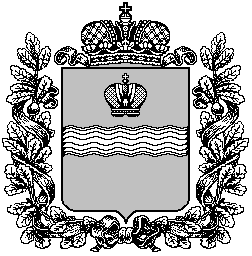 